Обзор программ родительского контроля Интернет — прекрасное средство для обучения, отдыха или общения с друзьями. Но в сети помимо полезной информации, есть и нежелательная для вашего ребенка. Кроме этого, многочасовое сидение в Интернете может отвлечь от других важных занятий, таких как домашние задания, спорт, сон или общение со сверстниками. Поэтому, необходимо контролировать деятельность ребенка в Интернете.Существует много разных методов контроля, но не всегда они являются эффективными. Уговоры и воспитательные беседы могут действовать весьма непродолжительное время, ведь нахождение в сети может ребенка увлечь настолько, что он забудет о всех уговорах. А запреты могут негативно сказаться на развитии полезных навыков поиска и обучения в Интернете.
В таких случаях вам помогут специальные программы по ограничению и контролю доступа к сети. С помощью них вы можете оградить вашего ребенка от негативных влияний Интернета, но при этом предоставить свободу действий.
Существует очень много разновидностей программ для родительского контроля, купить их можно в специализированном компьютерном магазине или скачать из Интернета. Программа родительского контроля дает возможность ограничить доступ ребенка к конкретным играм, сайтам или программам, а также ограничить активность ребенка путем задания конкретных веб-узлов, доступных для просмотра. Не менее важной функцией подобных программ является создания отчета о деятельности конкретного пользователя. То есть, родители смогут ежедневно просматривать отчет, о сайтах, которые посещал их ребенок.KinderGate. Родительский Контроль. Адрес сайта: http://www.kindergate-parental-control.com/ru
Программа платная 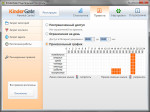 KinderGate — программное решение, обеспечивающее контроль действий несовершеннолетних детей в сети интернет.
Продукт предназначен для домашних пользователей и образовательных учреждений. С помощью KinderGate Родительский Контроль родители смогут не только запрещать сайты взрослого содержания, но и блокировать массу других категорий по своему усмотрению, например, сайты с вредоносными программами, сайты, связанные с наркотиками, насилием, в некоторых случаях игровые сайты и т.д.
Также возможно, не запрещая, просто просматривать категории сайтов, на которые ходит ребенок. KinderGate Родительский Контроль позволяет устанавливать время, когда ребенок может пользоваться Интернетом. Программа также позволяет с помощью календаря устанавливать режим доступа в зависимости от дня недели. Функция «Безопасный поиск» позволяет заблокировать запросы сомнительного характера в поисковых системах Яндекс, Google и других.Интернет-Цензор Адрес сайта: http://www.icensor.ru
Программа бесплатная Интернет Цензор — интернет-фильтр, предназначенный для блокировки потенциально опасных для здоровья и психики подростка сайтов.
В основе работы программы лежит технология «белых списков», гарантирующая 100% защиту от опасных и нежелательных материалов. Программа содержит уникальные вручную проверенные «белые списки», включающие все безопасные сайты Рунета и основные иностранные ресурсы. Интернет Цензор защищён от попыток ребёнка обойти фильтрацию или взломать программу.
Интернет Цензор может использоваться как в домашних условиях, так и в организациях – образовательных учреждениях, библиотеках, музеях, интернет-кафе и иных местах, где возможно предоставление несовершеннолетним доступа в Интернет. 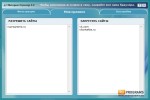 КиберМамаАдрес сайта: http://www.cybermama.ru
 Программа платная   КиберМама™ — программа для ограничения времени работы на компьютере детей и подростков.КиберМама™ позволяет создавать расписание работы ребенка за компьютером и автоматически контролировать его соблюдение, запрещать запуск нежелательных игр и программ, блокировать доступ в Интернет.
КиберМама™ проста и понятна в использовании и не требует от родителей специальных компьютерных навыков и знаний. 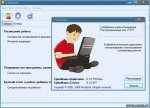 KidsControl Адрес сайта: http://www.kidscontrol.ru
Программа платная 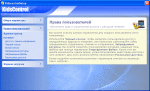 KidsControl – простой и эффективный инструмент родительского контроля за деятельностью ребенка в Интернете.
Ограничение доступа к нежелательным ресурсам. В программе предусмотрен каталог сайтов, с помощью которого можно сделать ограничение доступа к online-играм и казино, секс- и порно сайтам, если необходимо – к форумам. Также имеется белый/черный списки, где можно самостоятельно установить ограничение к тем сайтам, которые отвлекают вашего ребенка от более важных дел. Контроль времени нахождения ребенка в сети.
Программа позволяет контролировать время нахождения в Интернете — в определенные дни недели и в определенное время можно разрешать/запрещать доступ к Интернету. 
В KidsControl предусмотрены ежедневные отчеты (лог-файлы), где можно посмотреть сайты, посещенные вашим ребенком и другими членами семьи. Контроль трафика. Также, если у вас не безлимитный Интернет, то программа реально поможет вам ограничить расходы, путем контроля трафика – можно заблокировать рекламные баннеры на сайтах и запретить скачивание файлов – exe, zip, rar, аудио и видео, Flash. Система контроля доступа к Интернет Адрес сайта: http://rejector.ru/
Программа бесплатная 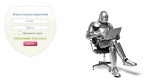 Централизованный проект для контроля доступа к сети Интернет. Не требует установки на компьютер. Вам необходимо зарегистрироваться на сайте Rejector и в дальнейшем каждый запрос проверяется на соответствие вашим настройкам, такие как запрещенные категории или сайты, разрешенные или запрещенные сайты, списки закладок или сайты мошенники, и в случае подтверждения блокирования, запрос перенаправляется на страницу запрета.
Возможности программы:
Ограничение доступа детей к нежелательным сайтам.
Простое управление.
Защита от вирусов.
Коррекция ввода неправильных адресов.
Статистика использования Интернет. Интернет-фильтр SkyDNS Адрес сайта: https://www.skydns.ru
Программа платная 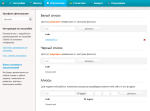 SkyDNS — лидер Рунета в сфере облачной интернет-безопасности и контентной фильтрации. SkyDNS — это настоящее «облачное» SaaS-решение, которое работает как веб-сервис, блокируя доступ к опасным сайтам еще до реального обращения к их ресурсам. В большинстве случаев вам не придется ставить никакое ПО на компьютер. Все, что потребуется — настроить параметры сети интернет-шлюза, и указать категории для блокировки на сайте SkyDNS. SkyDNS может работать практически на любом устройстве, имеющем выход в Сеть. Безопасный Интернет доступен пользователям Windows, Linux и MacOS, нетбуков и планшетов, мобильных телефонов и смартфонов. Детский браузер Гогуль Адрес: http://gogul.tv
Бесплатный браузер Браузер Гогуль это помощь родителям, которые занимают активную жизненную позицию и обучают своих детей современным коммуникационным технологиям, но одновременно стремятся оградить своего ребёнка от нежелательной, негативной информации.
Гогуль ведёт статистику посещённых сайтов для контроля родителями, а также может ограничивать время пребывания ребёнка в интернете.
Детский браузер Гогуль позволяет составить расписание доступа, то есть программирование ограничения продолжительности использования ребёнком Интернета по дням недели. Также родители могут получить детальный отчёт о том, какие сайты посещали их дети, и добавить или удалить сайты из перечня доступных к просмотру. 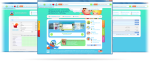 Поисковая система детских сайтов «АгА» Адрес сайта: http://agakids.ru
Бесплатный браузер 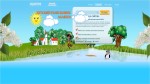 Поисковая система детских сайтов «АгА» создана в помощь детям для поиска детских ресурсов на просторах Интернета. Очень полезна и родителям, так как содержит много ресурсов по воспитанию, здоровью детей и помощи молодым мамам. Сайты индексируются только с детской и около-детской тематикой, так же сайты помощи родителям по вопросам здоровья, психологии, учёбы детей. Перед тем, как индексировать сайт, он проходит жёсткую проверку Модераторами сети. Сервис NetKids Адрес: http://netkidscontrol.ru
Платная и бесплатная версии 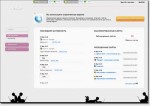 Сервис NetKids предназначен для родительского контроля того, чем заняты дети в интернете. NetKids — это мониторинг посещенных сайтов и блокировка потенциально опасных сайтов. Это мониторинг общения в социальных сетях и блогах. Это полноценный родительский контроль через web-интерфейс, без сложных настроек и без ущерба удобству работы за компьютером. NetKids это: Блокировка доступа к опасным сайтам. Отчеты о посещенных сайтах. Мониторинг общения в социальных сетях. Контроль загрузки фотографий и личной информации. Отчеты о поисковых запросах. Мониторинг почтовых сообщений и записей в блогах. NetPolice Child. Родительская защита Адрес сайта: http://netpolice.ru
Программа платная 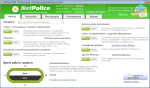 NetPolice Child – надёжный помощник для родителей, которые хотят быть уверенными в безопасности своих детей, активно осваивающих Интернет. Для удобства в программе есть как уже готовые уровни доступа, так и возможность самостоятельной настройки профилей фильтрации. Программа NetPolice Child открывается и настраивается только по паролю, установленному родителями. Даже обладая администраторскими правами на компьютере, ребёнок не сможет отключить защиту NetPolice Child. Кроме того, программа блокирует различные сайты (анонимайзеры), которые предоставляют пользователям возможность обойти защиту подобных средств родительского контроля. Контроль действий ребенка за компьютером: создание списка папок с управляемым доступом и списка запрещенных для запуска программ и игр, блокирование панели управления и диспетчера задач, получение уведомлений о действиях пользователя за компьютером, выключение или «засыпание» компьютера в заданное время. Установив программу NetPolice Child, родители всегда будут рядом с ребёнком в его виртуальном путешествии, смогут корректировать маршрут, быть в курсе его интересов и направлять к новым и правильным знаниям. 